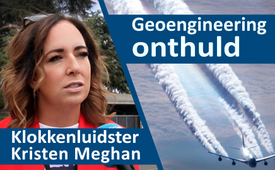 Geoengeneering onthuld – Klokkenluidster Kristen Meghan aan het woord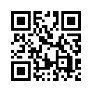 Kristen Meghan werkte als milieuspecialist voor de Amerikaanse luchtmacht. Ze was geschokt door de confrontatie met het onderwerp chemtrails, omdat ze na talloze proeven en veel onderzoek heeft vastgesteld dat geoengineering opzettelijk werd uitgevoerd. De klokkenluidster onthult feiten die ze uit de eerste hand heeft ervaren. Bekijk het interview dat plaatsvond tijdens de grote demonstratie in Genève op 1 juni.Interviewer: Hier zijn we met Kristen Meghan. Ze is een militaire veteraan, klopt dat? Kirsten Meghan: Ik was negen jaar bij de Amerikaanse luchtmacht. Interviewer: Wauw. U hebt u geuit en de dingen met geoengineering blootgelegd, waarvan u getuige bent geweest. Kunt u dit kort voor ons beschrijven? Kirsten Meghan: Absoluut, Ik had gehoord over wat veel mensen kennen als chemtrails, ik werkte in de biotechnologie en de milieutechnologie en dacht bij mezelf: Dit is toch gek, en waarom zouden we zoiets doen, het weer veranderen doordat we gevaarlijke stoffen in onze atmosfeer vrij laten? Terwijl ik het probeerde dat te ontknopen, te weerleggen, werd me duidelijk dat het rechtstreeks uit mijn kantoor kwam, omdat ik een van de mensen was die de chemicaliën goedkeurde. Dit deed mijn gedane eed op zijn grondvesten schudden, ik heb veel monsters genomen, veel onderzoek gedaan, en liet de zaak aan het licht komen en maakte dat ik wegkwam. Nu heb ik mijn kwalificaties, mijn eed, mijn bevoegdheden voor het goede gebruikt, om mensen te helpen begrijpen, dat dit heel echt is. Het wordt nu openlijk toegegeven. Er zijn verschillende vormen van weer modificatie. Ik ontdekte speciaal het inbrengen van aërosolen in de stratosfeer, we moeten wereldwijd begrijpen, dat ze dit nu toegeven, door te zeggen, dat ze de klimaatverandering daarmee willen bestrijden. De klimaatverandering, waar we ons zorgen over maken, is door de mens veroorzaakte klimaat-engineering, dus geoengineering. Interviewer: En als u zegt, dat er chemicaliën in de lucht worden gepompt, wat voor soort chemicaliën dalen er dan op de mensheid neer? Kirsten Meghan: Nanodeeltjes van metalen, zoals sulfaten, barium en strontium. Ik weet dat dat waarschijnlijk in de loop van de tijd is veranderd, dat ze zilverjodide gebruikten voor bepaalde dingen. Het vreemde was de hoeveelheid, de vorm waarin ze kwamen, het zijn dezelfde materialen, die ik op mijn werk probeerde te verwijderen en te vervangen door veiligere materialen. Als je je realiseert dat het zogenaamde veiligheidsgegevensblad, informatie over een chemische stof, welke persoonlijke beschermingsuitrusting je moet dragen, hoe je ze moet verwijderen, hoe je ze moet verpakken om het te versturen, informatie ontbreekt, dan heb ik vraagtekens. Mijn vragen leidden tot een demonisering van mezelf, ik wist, dat ik iets had gevonden, wat ik niet had moeten vinden. Interviewer: Dit is waanzin. Dus deze metalen zijn in principe giftig voor mensen, zou ik vermoeden, toch? Kirsten Meghan: Ja, want ze bevatten ook aluminium. Veel mensen zullen zeggen, dat deze dingen in kleine hoeveelheden niet erg zijn. Dit zijn geen kleine hoeveelheden. Want als ze zoiets over ons verspreiden, hangt de snelheid van de verspreiding af van het weer en het klimaat. Het komt terecht in voedsel en in de bodem. Overal ter wereld zijn afvalwaterzuiveringsinstallaties niet in staat, om geneesmiddelen of deze giftige stoffen, uit het water te filteren. Dus als je biologisch voedsel kweekt, zullen we dan moeten terugkeren naar de plexiglas barrière, voor onze planten? Dat is verschrikkelijk. Daarom moeten deze praktijken overal verboden worden. Er zijn staten in de VS, die een verbod hebben uitgevaardigd, om de steen aan het rollen te brengen, maar mensen moeten wakker worden, onafhankelijk van de politieke partijen, het is niet Oké. Er is bovendien een enorme toename van neurodegeneratieve ziekten zoals Alzheimer te registreren. Het is erg moeilijk voor mensen met aandoeningen aan de luchtwegen en astma, mensen vragen zich af, waarom ze voortdurend 24/7 en 365 dagen per jaar allergieën hebben. Interviewer: Ik vond het goed, wat u zei over klimaatverandering of de verandering in het weer, die we nu meemaken. We kunnen dit vaak niet scheiden van deze geoengineering-activiteiten. Zou u daarover nog iets wilt zeggen? Ik bedoel, hoe voelen we dat? Is er enig bewijs, dat het daar definitief vandaan komt? Kirsten Meghan: Er zijn plaatsen die dit openlijk toegeven. Herinner je je Dubai? Toen ze hier boos over werden, draaiden ze de zaak snel terug, maar de doos van Pandora was al geopend. Het probleem is, Ik weet dat het een beetje stom klinkt, maar als je films bekijkt met tijdreizen, ze zeggen, dat als je iets doet en iets verandert, het een domino-effect teweegbrengt. Als je het weer verandert, krijg je het aan de stok met Moeder Natuur. Meteorologie is een zeer, zeer grondige studie, ik weet er veel van, omdat ik beroepsmatig betrokken ben bij het registreren van gevaren. Het heeft geen zin, om de natuur te veranderen, als dingen niet afkomstig zijn uit een natuurlijke oorsprong. We hadden enorme overstromingen in Californië, we hebben een systeem dat HAARP heet en dat zich in de VS bevindt. Dezelfde mensen, die me vijf of tien jaar geleden demoniseerden, zeggen nu: "Wauw", omdat ze zien dat het openlijk wordt toegegeven in al onze Amerikaanse documenten. De VS is niet het enige land dat dit doet. Interviewer: Wauw, dat is idioot. Bedankt dat u zich daarover hebt geuit en de mensheid hebt laten weten, wat er aan de hand is. Hartelijk dank, Kristen Meghan. Kirsten Meghan: Bedanktdoor Geen auteurBronnen:geen bronnenDit zou u ook kunnen interesseren:Blauwe infobox:Schauen Sie sich hier die internationale WHO-Großdemo in Genf in voller Länge an (D): www.kla.tv/29284 Meer over de oorzaken van de sterke regen in Dubai in april 2024 (NL):www.kla.tv/29275 Meer over het VS Amerikaanse onderzoeksprogramma HAARP (NL):www.kla.tv/Haarp-nl Kla.TV – Het andere nieuws ... vrij – onafhankelijk – ongecensureerd ...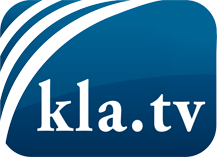 wat de media niet zouden moeten verzwijgen ...zelden gehoord van het volk, voor het volk ...nieuwsupdate elke 3 dagen vanaf 19:45 uur op www.kla.tv/nlHet is de moeite waard om het bij te houden!Gratis abonnement nieuwsbrief 2-wekelijks per E-Mail
verkrijgt u op: www.kla.tv/abo-nlKennisgeving:Tegenstemmen worden helaas steeds weer gecensureerd en onderdrukt. Zolang wij niet volgens de belangen en ideologieën van de kartelmedia journalistiek bedrijven, moeten wij er elk moment op bedacht zijn, dat er voorwendselen zullen worden gezocht om Kla.TV te blokkeren of te benadelen.Verbindt u daarom vandaag nog internetonafhankelijk met het netwerk!
Klickt u hier: www.kla.tv/vernetzung&lang=nlLicence:    Creative Commons-Licentie met naamgeving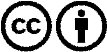 Verspreiding en herbewerking is met naamgeving gewenst! Het materiaal mag echter niet uit de context gehaald gepresenteerd worden.
Met openbaar geld (GEZ, ...) gefinancierde instituties is het gebruik hiervan zonder overleg verboden.Schendingen kunnen strafrechtelijk vervolgd worden.